“Learning from the Past to Face the Future” 
(2018-1-PL01-KA229-051241_1 )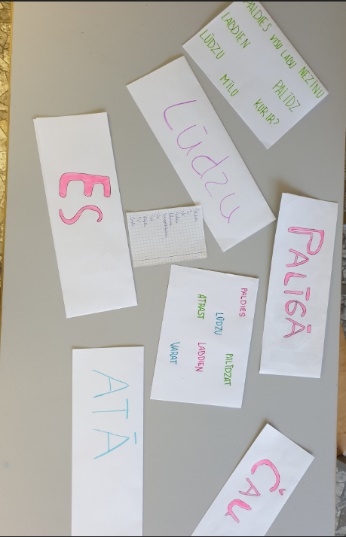 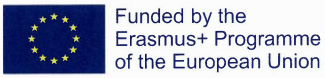 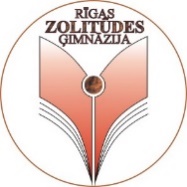 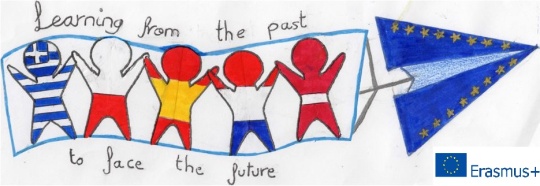 EnglishLatvianHelloČauGood morningLabrīt Good afternoonLabdienGood eveningLabvakarGood nightAr labu naktiHow are you?Kā tev klājas?I’m fine.LabiThank youPaldies SorryAtvaino PleaseLūdzu CheersAr Dievu. Uz veselību.ByeAtā